Evolution: Two ideas from the 1800’s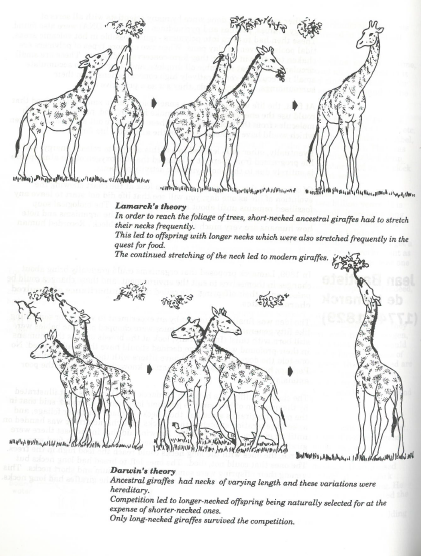 Lamarck’s theory is sometimes called evolution of acquired characteristics. Explain why?____________________________________________________________________________________________________________________________________________________________________Lamarck tested his theory by chopping the tails off newborn mice, he did this for many generations. What did he expect to find? ________________________________________________________Does this happen? _________    Is his idea correct? _____________Explain how Darwin’s idea was quite different________________________________________________________________________________________________________________________________________________________________________________________________________________________________________________________________________________________________________________________________________